Program Specification: Times TablesThe program is to be used by school children aged 7 to 11.   The solution will help them learn their 1 times table to 12 times table.  The user interface has three forms. These should be designed for the specified age range with use of suitable colours, images, characters etc.Form 1 – This should allow the child to select navigate to the other forms:Input, processing and output:Select. “Learn Your Tables” or “Take a Test”.  The child should be asked to enter their name, a greeting should be displayed and their name should be used whenever help or feedback is provided.A third option should allow the child to exit the program.Form Design: Example 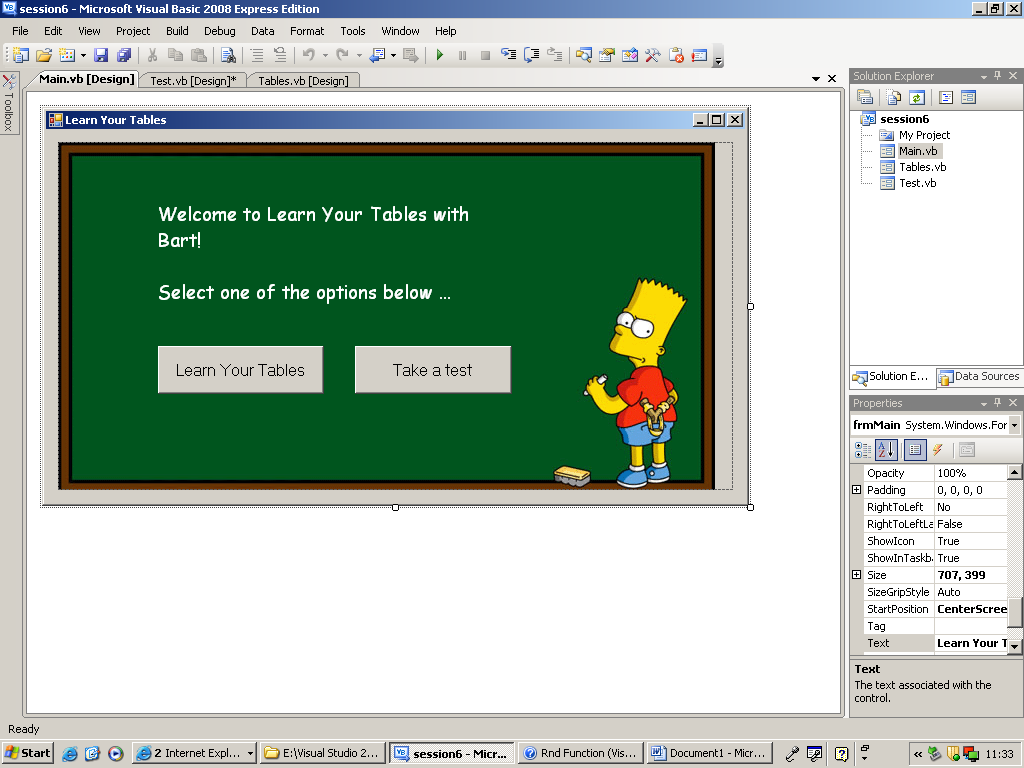 Form 2 - Learn Your Tables.  Input, processing and output:Choose tables they wish to learnThe table selected should then be displayed in a traditional manner e.g.2 x 1 = 2, 2 x 2 = 4, etc.There should also be an option for the child to return to Form 1.Form Design: Example 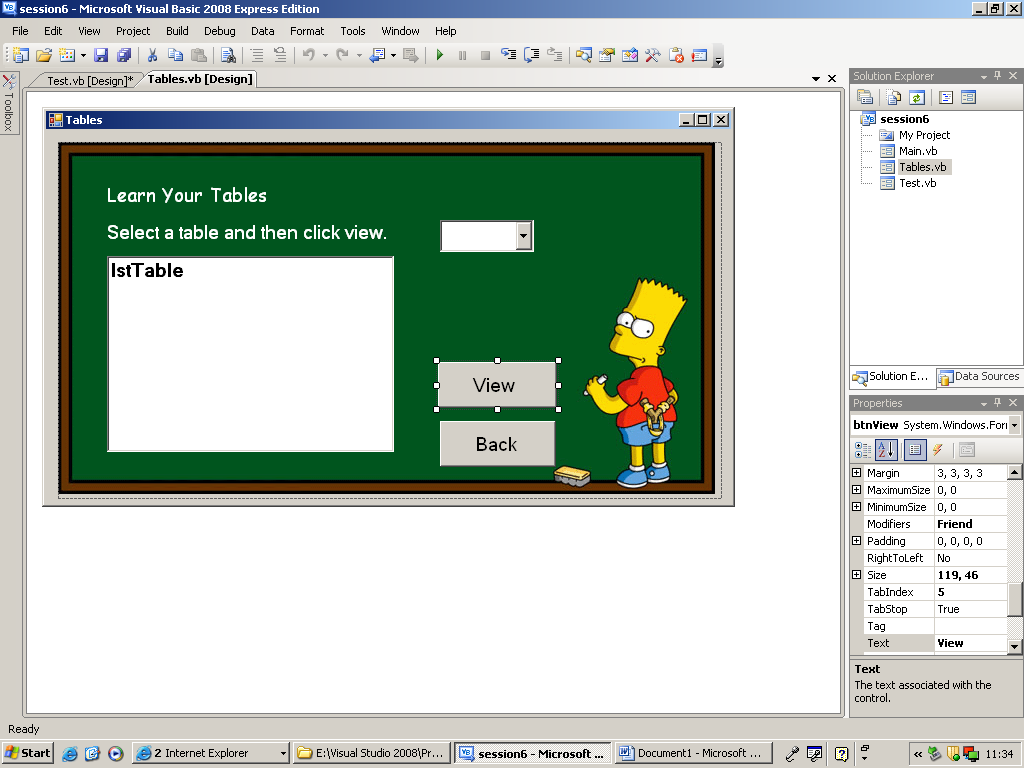 Form 3 - Take a Test Input, processing and output:A series of ten random questions will be displayed (from tables 1-12) e.g. 3 x 4 = ? . The child will enter an answer for each.  After completing the ten questions a score must be provided with suitable feedbackThere should also be an option for the child to return to Form 1.Form Design: Example 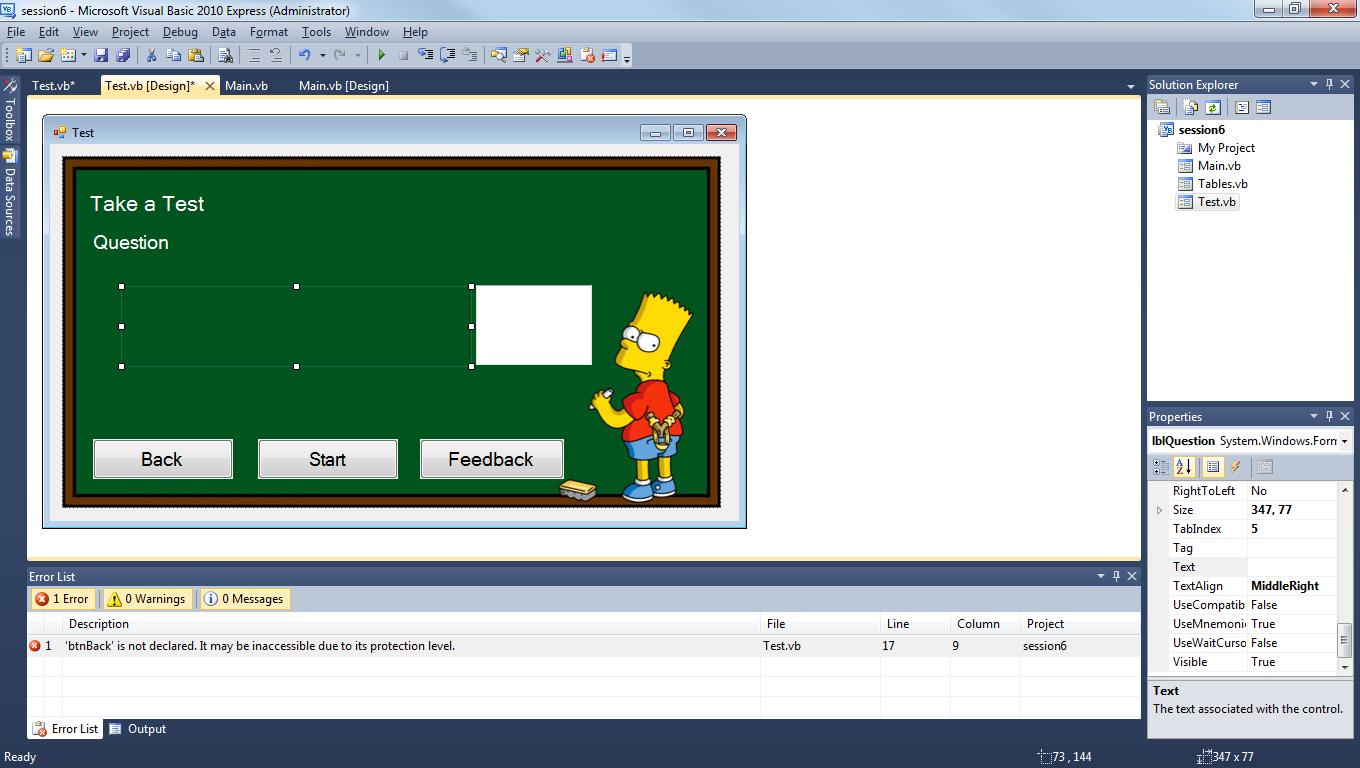 